Wings Refuge Resident Handbook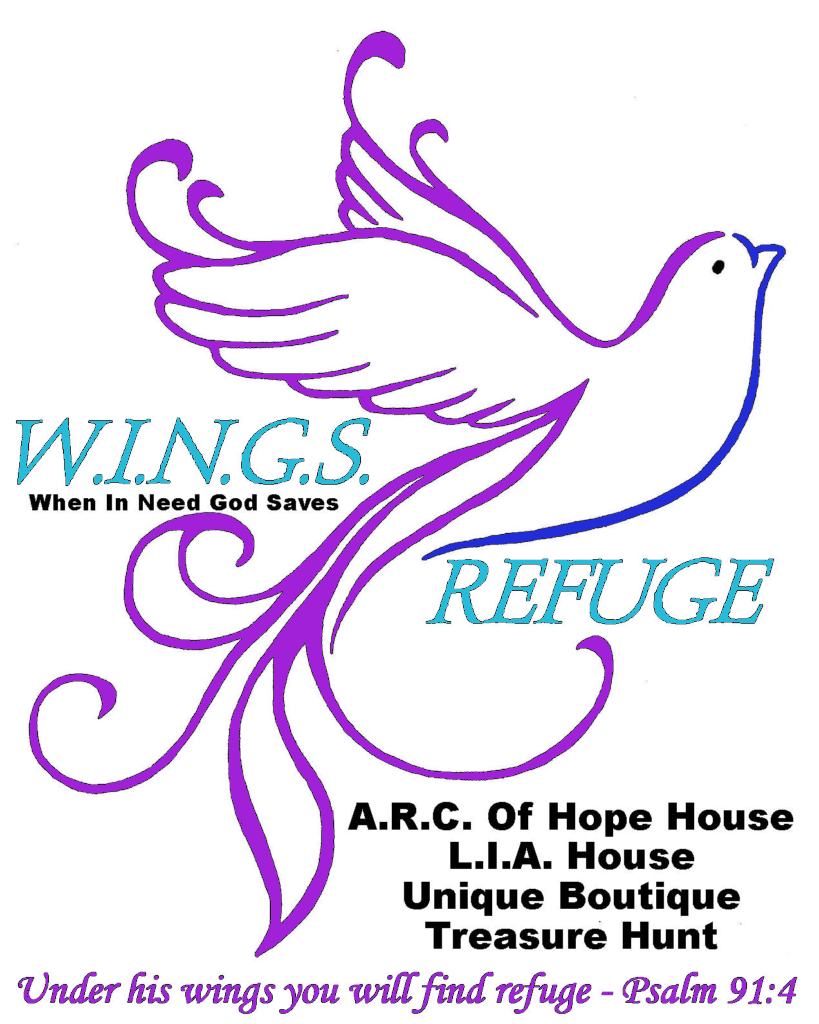 Wings Refuge Resident HandbookWeekly ScheduleName:_____________________________  Graduation date: _______________It is required that you make each of the following scheduled meetings.  Only if you are working and the director has a copy of your work schedule are you excused from mandatory meetings.  If an unforeseen event keeps you from attending, you must contact the director  as soon as possible.  You are responsible for rescheduling meetings with your Pastor,  Budget Counselor, or Life Skills organizer if you miss one.  House chores are to be completed weekly or more often, as needed.  		You are also expected to participate in additional special events as planned by volunteers.        					Wings Refuge Program GuidelinesHousing Checks will be made by the house manager or director.  If a family refuses to keep the Wings Refuge house unit clean, their actions will tell us they do not want to continue with the program.  All furniture, linens, dishes, utensils, etc. provided in the house MUST REMAIN IN THE house for the next family in need that we will serve. Do not remove anything but your own personal belongings when you exit the program. Heating:  You may not turn the thermostat above 72 degrees.Air Conditioning: Please use wisely and turn the thermostat up while you are gone throughout the day.  Do not set the thermostat below 74 degrees at any time.*Please note that we, as a Wings Refuge Board of Directors, have access to your home at any time we deem necessary. There is one house check conducted each week, as well as random cleanliness and curfew checks. A board member may also access your home at any time for maintenance issues or other concerns, such as checking for contraband (items not budgeted for, house guests, alcohol, or illegal drugs).House ManagersThe house manager is a volunteer.  Their responsibilities are to care for the house and the residents.  A house  manager cannot make decisions regarding budgeting or changing the rules.  They conduct apartment cleanliness checks and are ready to help with any emergency that may arise in regards to the house.  Please do not contact the house manager unless absolutely necessary about rules or decisions. Budgeting Meeting- scheduled with your Budget Counselor for a consistent bi-weekly.One or two volunteers from the community serve as budget counselors for Wings Refuge families.  They conduct bi-weekly sessions with each family on an individual basis.  These weekly meetings are required.  Missing even one meeting without permission may result in termination from the program.  (For more details see the budgeting section.)Life Skills Meeting- scheduled with Life Skills Organizers for a consistent time each bi- weekly.Volunteers from the community donate their time one evening a bi- week to talk about their area of expertise.  Topics range from nutrition to health care to parenting issues to credit reports.  These bi- weekly meetings are required.Pastoral Meeting-  These  meetings are to be scheduled with your pastor once a month. These monthly meetings are required.  Missing even one meeting without permission may result in termination from the program.  These meetings are important to get information about your spiritual  goals and help you succeed in your walk with Christ. Child CareWings Refuge does not provide child care while you are at work.  Each family is responsible for making their own child care arrangements.  Your director can provide you with a list of providers in the area.  Community volunteers are sometimes available to watch children during Life Skills meetings, if necessary based on the age of child(ren).  Medicine: No medicine is allowed in the resident rooms at any time. All medicine is to be in a lock box in the kitchen /dining room away from any children. Wings Refuge does not allow any  narcotic medicine unless approved  by the director.  Any resident found to have a narcotic or controlled substances medicine without approval will be removed.Children in the home: If you have children in the home it is your responsibility to clean up all messes made by the children if they are unable to. Children in the home need to be made to behave and understand the rules of the program. We want the children to have fun and be kids but they will have to learn the rules of the home as well. At no time is anyone else to discipline your children.  You will be required to do weekly or bi-weekly parenting meetings while in the home to help better your parenting skills.Clothing We are able to utilize Treasure Hunt  for clothing, shoes, and other needs. Please consult with the director to discuss your needs and we will try to provide gift certificates for necessary items. CounselingIf you feel you need professional counseling services or help with substance abuse, please check with the director for referrals.  There are several local services available to low-income families. Church AttendanceWings Refuge is a faith based program. Each family will be required to attend weekly church services. Any family who does not attend church regularly without an  approved absence could be subject to termination.  Residents may attend any  approved Churches but will be required to have a weekly sign in sheet done by a Church official. Curfew/Guests Residents are to be in at 10:00 pm every single night.  If a child is going to be spending the night elsewhere, please contact your director.  If a child wants to have a friend spend the night (only on non-school nights), this needs to be confirmed with the director at an appropriate time (before 7pm). No guests are allowed at the program at any time.  The director can make exceptions with approval. Each resident will inform the director if they will be out of town for more than one night. Any resident that does not communicate their whereabouts will be subject to termination. EmploymentAll adults living at Wings Refuge are expected to have a job & work all scheduled hours.  You will be required to obtain a job within two weeks of entering the program, or we will assume you are not serious about the program and ask you to leave.   You may also need to continue to search for a better paying job while continuing to work the job you currently have.If an adult in our program is receiving SSI they will be required to volunteer at our thrift store Treasure Hunt a minimum of 8 -10 hours a week. If you are coming in without a job:You must spend 8 hours a day in serious job search efforts (minimum 5 applications, interviews, or follow-ups a day)You must check in with the director by leaving a message on voicemail reporting the places you turned in applications (not just picked up applications – TURNED IN APPLICATIONS)You must have written record of where you put applications, what day you put the application in, and what result or information you’ve received about potential employmentTake the first thing that comes along, even if it isn’t a full time hours.  It is a good start and you can get another part time job to make up the extra time or continue to look for a full-time job.Apply at places that will hire you within 2 weeks.  You can’t afford to wait for the perfect job!Employment (cont.)While you are a resident of our program:You may not quit your current job until you have received a schedule from your new employer. If you change jobs, or happen to lose your job, you must notify the family advocate within 24 hours.If you are not going to work, you must notify the family advocate during the morning of your scheduled time and explain your reason for not working your scheduled hours.For more information, see Employment Guidelines. Future HousingWhen half of your stay at Wings Refuge is completed, your director will talk with you about where you plan to live when you leave our program.  You will formulate a plan for your family to acquire the appropriate accommodations.  The Wings Refuge volunteers will not find housing for you.  We believe you are responsible and capable of searching for housing on your own.  We are happy to help with referrals and determining your options.  Wings Refuge will provide you with a reference upon request.Professional ServicesPlease check with your director regarding haircuts, attorneys, car repairs, etc.  We often have volunteers who can donate their services.TransportationYou are responsible for your own transportation.  There is  public transportation service in El Dorado Springs, so plan accordingly.  You must pay for all your gas.   If you consistently get a ride from someone else, your budget counselors will determine a fair amount to pay them for gas.  The Wings Refuge volunteers are not legally allowed to transport residents to work or appointments unless approved. Wings Refuge will allow the house leader to transport you to church, store for food or emergency ONLY unless approved by the director.Budget GuidelinesFood:  You should immediately apply for food stamps if you are not receiving them already.  You should bring your meal planning guide and a grocery list with you to budgeting each week.  Your family advocate will help you plan to shop, and you will have access to the panty once a week.  You should be able to get a large portion, if not all, of your food from the pantry.Child Care:  You are responsible to pay for the full amount of your child care costs. You should only use child care while you are working.  Car Expenses:  You are required to carry insurance on your car while you are in the program.  You will also be responsible to take care of all repairs to your car while at Wings Refuge.Past Due Debts:  Your budget counselors will help you establish a payment plan that you can afford.  You will need to contact all of your creditors to get copies of those bills and bring them with you to budgeting.  Your budget counselors will make a copy of each bill for your file.Savings Account:  We require you to open a savings account. They will give you money orders at no charge to pay your bills.  You will be required  to  go over your monthly statement with your budget counselor at every meeting.You may only spend what has been approved at budgeting. Exceptions can be made only with approval of a budget counselor or director.Items you need to bring to budgeting each week:Completed budget sheetReceipts for all expendituresPaycheck stubAny checks that have not been depositedBank account balanceCash on handFood stamps and TANF cardJob logWhile at Wings Refuge you are NOT to:Take out a loan or borrow money. Loan money or give food/supplies away.Apply for or use credit cards. Employment GuidelinesYour first task during your stay at Wings Refuge  is to find employment.   A job is essential to meet the requirements of the program but, more importantly, to meet the income needs of yourself and your family.  Therefore, if you are unemployed, your full-time job becomes looking for work.LOOKING FOR A JOBKeep a daily record of job contacts and interviews on the job search forms provided by the director.Job Search LogEmergency InformationTornado WatchThis means that conditions are favorable for tornadoes to develop.  Watch for weather reports, if you have access. Be alert for changes in the weather and be prepared to act quickly.  	Be prepared to move yourself/spouse/children to an inside bedroom closet or a bathtub, away from windows and doors to the outside. Gather a flashlight, battery powered radio, keys, cell phone and important documents.  Keep them close by.    Tornado WarningThis means that a tornado has actually been sighted.  If you hear the siren or reports that a tornado warning has been issued…seek shelter immediately!STAY CALM!  Go quickly to shelter.  Gather close together inside a bedroom closet or a bathtub, away from windows and doors to the outside. Remain inside and under cover until you are sure the storm has passed.  Do not turn lights or appliances on.  Beware of hazardous obstacles around you such as downed power lines and storm debris.  Fire SafetyNO SMOKING IS ALLOWED at Wings Refuge or any Wings Refuge Property.Before a FireSmoke alarms are installed on each floor.   Test smoke alarms monthly and replace batteries at least once a year.  If the alarm is beeping it needs a new battery, let the House Manager know. A Fire Extinguisher is located  under the kitchen sink. Read and review instructions for use. Plan and review escape routes with your family. Practice escaping from each room.Teach family members to stay low to the floor where the air is safer to breathe in a fire.  Flammable liquids are not allowed at Hillcrest. Practice STOP, DROP, AND ROLL.  Preventing a FireNever leave cooking unattended. Cooking is the leading cause of home fires in the U.S. It is also the leading cause of fire injuries.Keep towels, pot holders, clothing and curtains away from flames and heating elements.Clean cooking surfaces regularly to prevent grease buildup that could ignite.  This cleaning is also required for weekly apartment checks!If a fire breaks out while cooking, put a lid on the pan to smother it. Never throw water on a grease fire.Heat oil gradually to avoid burns from splattering grease. Use extra caution when preparing deep-fried foods.Never use the range or oven to heat your home.Double-check the kitchen before you go to bed or leave the house. Make sure all small appliances are turned off.Keep matches and lighters up high, away from children, and, if possible, in a locked cabinet.If you notice loose plugs, missing cover plates, exposed wiring, or appliances not functioning properly inform the House Manager immediately.Do not overload extension cords or outlets. If you need to plug in two or three appliances, ask the House Manager for assistance.  During a FireCheck closed doors for heat before you open them to escape from a fire. Use the back of your hand to feel the top of the door, the doorknob, and the crack between the door and doorframe. Never use the palm of your hand or fingers to test for heat - burning those areas could impair your ability to crawl below smoke. If the door is hot, do not open it. Escape through a window. If you cannot escape, hang a white or light-colored sheet outside the window, alerting fire fighters to your presence.If the door is cool, open it slowly and ensure fire and/or smoke is not blocking your escape route. If your escape route is blocked, shut the door immediately and use an alternate escape route, such as a window. If clear, leave immediately through the door and close it behind you. Be prepared to crawl, as smoke and heat rise. The air is clearer and cooler near the floor.Crawl low under any smoke to your exit - heavy smoke and poisonous gases collect first along the ceiling.Close doors behind you as you escape to delay the spread of the fire.Stay out once you are safely out. Do not reenter for ANY reason. Call 9-1-1 from a safe location.  Inform others of the danger and inform the House Manager immediately.  ID, Health, and Other ResourcesSocial Security CardsTo receive a replacement Social Security Card: complete application and submit at the 
Social Security Office at 120 S. Commerce Drive, Nevada, MO  64772.  Call 800.772.1213 with questions.Birth CertificatesBirth Certificates originally issued in the state of Missouri can be obtained for $15 with proof of ID:Cedar  County Health Department Driver’s Licenses & Vehicle RegistrationTo get a driver’s license or register/renew your vehicle, go to the Driver License & Vehicle Registration Office at 429 E. Walnut, Nevada, MO, 64772, Monday-Friday, 9:00-5:00.  Call 417.448.5912 with questions.  Make sure to bring all applicable paperwork and fees.Government AssistanceFamily Support Division 621 E Highland Ave # 1Nevada, MO 64772(855) 373-463624-Hour Automated Information Line: 800.392.1261Fax:  417.448.1348Mailing Address: PO Box 305 Nevada, MO 64772Hours of Operation: Monday-Tuesday 8 a.m. - 5 p.m. Wednesday 9 a.m.-5 p.m. Thursday-Friday 8 a.m.-5 p.m.TANF	Single parent and step-parent families eligible upon income qualifications	Two parent families must meet unemployment or disability criteria as well as income qualifications.FOOD STAMPS	Families eligible upon income qualifications for food dollars.MEDICAID	Minor children and pregnant women are eligible depending on income qualifications.STATE CHILD CARE SUBSIDY	Eligible families will receive offset costs, as the state pays a portion to the childcare provider.*	*Provider must be licensed. What you will need:Social Security cards for all family members.Driver’s License or another form of I.D.What to ask:Can I get emergency food stamps?When will my assistance become effective?How will my assistance arrive?What do I need to do to continue my assistance?Explanation of any benefits you do not understand.Income Based HousingCall for more information on the area you are wishing to move to.Legal ServicesLegal Aid of Western Missouri:Central Office						West Office 4001 Blue Parkway, Suite 300				920 Southwest Blvd.Kansas City, MO 64130				Kansas City, MO 64108O: 816.474.6750					O: 816.474.9868F: 816.474.9751					F: 816.474.7575Joplin Office302 S. Joplin Ave. #208Joplin, MO  64801O:  417.782.1650F:  417.782.1653Open: 		Monday-Friday 8:30-5:00			Call for an appointment.Fee:		None; Client must pay court costs and must qualify as low income.Services:	Domestic Violence ProtectionGuardianshipsHousing lawImmigration LawNO CRIMINAL CASES CONSIDERED. For free legal forms, go to the following website:https://www.courts.mo.gov/page.jsp?id=103116 (or search for free missouri legal forms)These are forms to complete for domestic relations.House Inspection Checklist Date: _____________	Time: __________	 Present / Not Present		Announced / UnannouncedLIVING AREA:								DINING AREA: 						Neat and Clean		Yes 		No				Neat and Clean		Yes	No	Floor vacuumed		Yes		No				Floor swept/mop	Yes	No____________________________________________________________________________________________________________________________________________________________________________________________________BEDROOM #1								BEDROOM #2	Neat and clean		 Yes		No				Neat and clean		 Yes	No	Beds made		 Yes		No				Bed made		 Yes	No	Clothes put away	 Yes		No				Clothes put away	 Yes	No	Dirty clothes in basket	 Yes		No				Dirty clothes in basket	 Yes	No	Floor swept/vacuumed	 Yes		No				Floor swept/vacuumed	 Yes	No____________________________________________________________________________________________________________________________________________________________________________________________________BATHROOM:	Neat and clean		Yes		No 			Sink clean			Yes	NoWater off		Yes		No 			Bath/shower clean		Yes	NoToilet flushed		Yes		No 			Health & beauty aids neat	Yes	No	Toilet clean 		Yes		No			Floor swept/mop		Yes	No ____________________________________________________________________________________________________________________________________________________________________________________________________KITCHEN:	Neat and clean			Yes		No 		Oven/Stove off			Yes	No	Dishes done 			Yes		No 		Coffee maker off		Yes	NoDishes put away		Yes 		No		Water running			Yes	NoSink clean			Yes 		No 		Food put away properly		Yes	NoMicrowave clean		Yes		No____________________________________________________________________________________________________________________________________________________________________________________________________GENERAL:	Presence of candy, soda, alcohol, or drugs	Yes		No	Windows closed				Yes		No	A/C or Heater at moderate temperature		Yes		No	(Heat Max: 72 degrees, A/C min: 74)	Door locked					Yes		No	Lights/TV/Computer/Radio off			Yes		No	Porch/Yard neat and clean			Yes		No____________________________________________________________________________________________________________________________________________________________________________________________________Overall room inspection:	      Excellent	       Good	   Okay	Poor        Unacceptable______________________________________	______________________________________House Manager Signature				Resident SignatureMove-Out Rules: Once you move into your new place, your belongings must be moved out of the premises and the apartment must be cleaned within 72 hours so that Wings Refuge can be prepared for the next resident. On the day you move into your new place, you are considered a guest on the property and should not be on property beyond the guest curfew of 10pm. Once you have stayed the night in your new place, you cannot stay the night on our property any longer. Move out Inspection: At a mutually convenient time the House Manager will meet with you to inspect your room  for cleanliness and serviceability.  You are responsible for cleaning the apartment thoroughly prior to moving out, removing all perishable food items and garbage, and cleaning all dishes and linens.  The apartment should be in a state where Wings Refuge need only make basic maintenance repairs and restocking perishable food items.  Nothing furnished by the Wings Refuge should be removed from the apartment. Please sign that you have received the handbook and agree to the rules given by the Wings Refuge Board of Directors. By signing this you understand if you do not comply with the rules given you could be terminated from our program.Name:____________________________Date:________Director’s Signature:______________________Date:________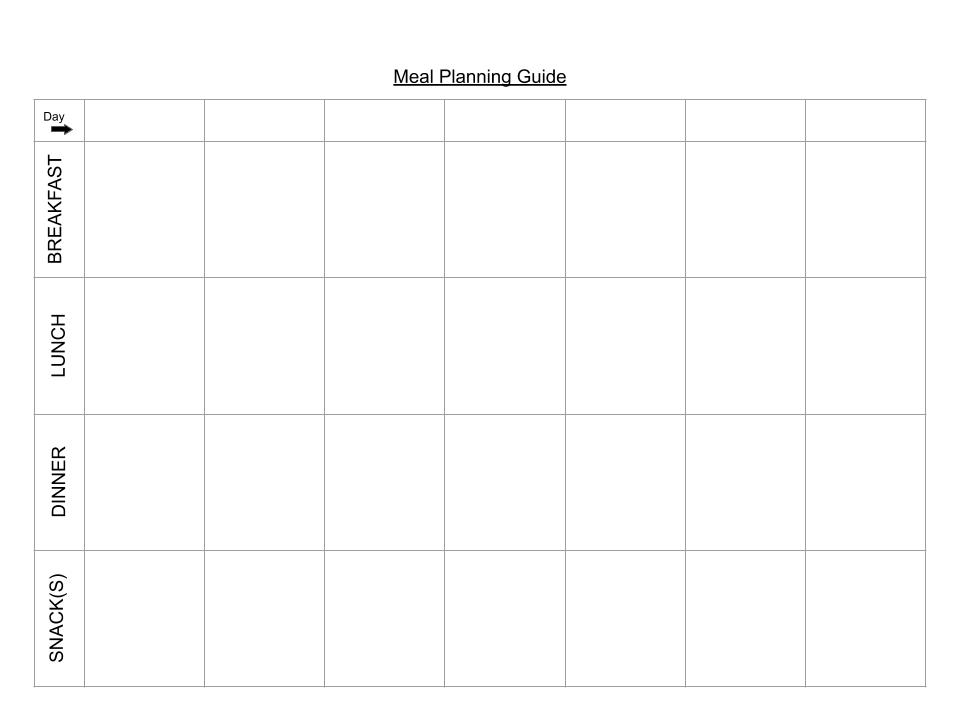 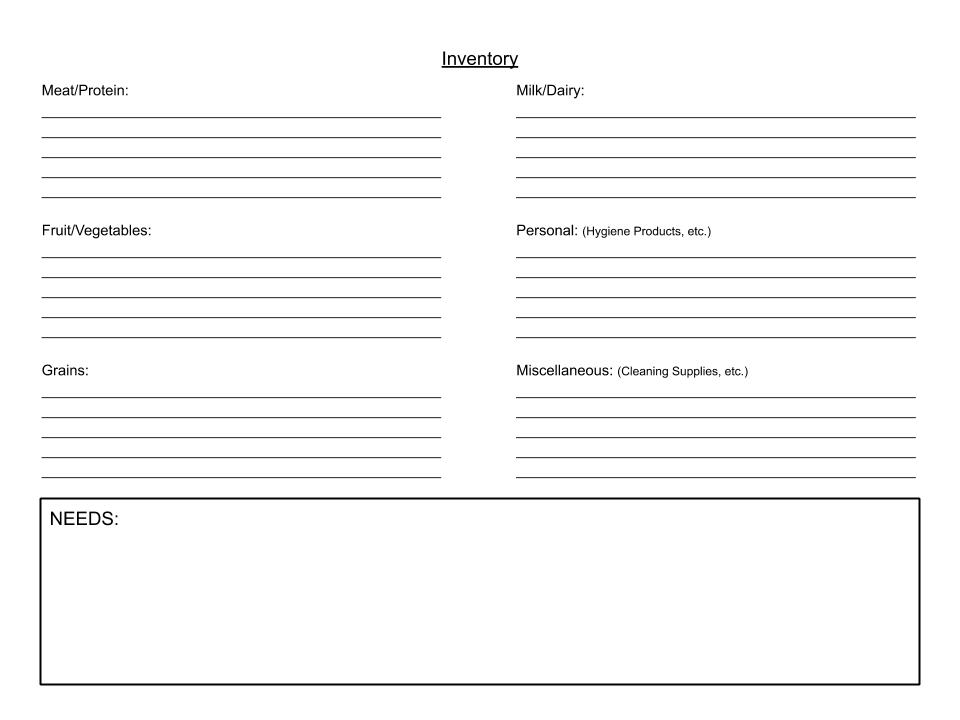 Business AddressPhone Contact Date of ApplicationFollow-up Call(s)Interview